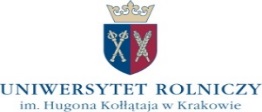 Po zmianie: 06.06.2023 r. Załącznik nr 1.2Nr referencyjny postępowania: ZADANIE CZĘŚCIOWE NR 2OPIS PRZEDMIOTU ZAMÓWIENIA/FORMULARZ CENOWY Uwaga! Wykonawca zobowiązany jest złożyć wraz z Ofertą, przedmiotowy środek dowodowy, o którym mowa w SWZ.  Lp.Przedmiot zamówieniaJM.IlośćCena jednostkowa brutto (zł)Wartość brutto (zł)(kol. 4x5)1.2.3.4.5.6.ZADANIE NR 2 – KATEDRA BIOTECHNOLOGII I OGÓLNEJ TECHNOLOGII ŻYWNOŚCI ZADANIE NR 2 – KATEDRA BIOTECHNOLOGII I OGÓLNEJ TECHNOLOGII ŻYWNOŚCI ZADANIE NR 2 – KATEDRA BIOTECHNOLOGII I OGÓLNEJ TECHNOLOGII ŻYWNOŚCI ZADANIE NR 2 – KATEDRA BIOTECHNOLOGII I OGÓLNEJ TECHNOLOGII ŻYWNOŚCI ZADANIE NR 2 – KATEDRA BIOTECHNOLOGII I OGÓLNEJ TECHNOLOGII ŻYWNOŚCI ZADANIE NR 2 – KATEDRA BIOTECHNOLOGII I OGÓLNEJ TECHNOLOGII ŻYWNOŚCI 1. Krzesło:posiada odkręcane siedzisko;siedzisko wykonane z płyty melaminowanej;średnica siedziska nie mniej niż 30 cm;grubość płyty siedziska nie mniej niż 1,5 cm;kolor siedziska do uzgodnienia z Zamawiającym;możliwość regulacji wysokości siedziska w zakresie do nie mniej niż 17 cm;stołek posiada podpórkę dla nóg;stelaż w kolorze czarnym;4 nogi o grubości nie mniej niż 4 cm;kolor nóżek do uzgodnienia z Zamawiającym;całkowita wysokość stołka nie więcej niż 80 cm;Zdjęcie poglądowe: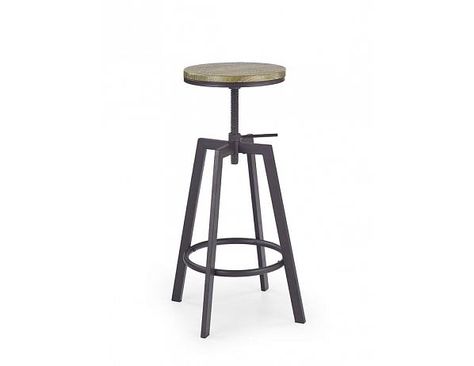 Szt.16Łącznie wartość brutto:Łącznie wartość brutto:Łącznie wartość brutto:Łącznie wartość brutto:Łącznie wartość brutto: